Уважаемые дети, учащиеся, педагоги и руководители учебных учреждений!          Приглашаем принять участие в международном творческом  конкурсе                                          «Портрет в графике»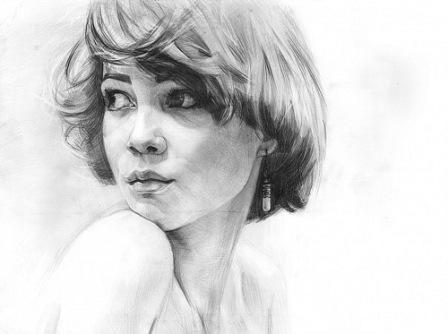         Портрет - изображение или описание какого-либо человека либо группы людей, существующих или существовавших в реальной действительности . Портрет – это один из главных жанров живописи, скульптуры, графики, его смысл именно в том, чтобы воспроизвести индивидуальные качества конкретного человека и один из самых выразительных средств интерпретации личности. Название этого жанра происходит от старофранцузского выражения, означающего "воспроизводить что-либо черта в черту".         Это письмо направлено в Ваш адрес в виду того, что мы знаем, как важно для Вас профессиональное и творческое развитие детей и педагогов. Вы активно принимаете участие в творческих конкурсах, в частности организуемых ЦРТ «Перспектива» на сайте artpsp.ru, в связи с чем мы приносим Вам особую благодарность.          Полную информацию о деятельности и предоставляемых услугах ЦРТ «Перспектива» можно получить на сайте artpsp.ru ЦРТ «Перспектива».         Мы ждем Вас на страницах нашего сайта и на наших творческих конкурсах!    Положение 
о  Международном творческом конкурсе для детей и взрослых «Портрет в графике» 1. Общие положения1.1. Настоящее Положение определяет порядок организации и проведения интернет-конкурса для детей и взрослых "Портрет в графике" (далее - конкурс).1.2. Организатор конкурса – Центр творческого развития детей и профессионального мастерства педагогов «Перспектива».1.3. Конкурс проводится с 27 февраля 2017г. по 31 марта 2017 г. Оценка работ, публикация результатов   05.04.2017г.1.4. Цели конкурса:создать условия творческой состязательности;выявить одаренных детей, активизировать их интеллектуальную и творческую деятельность;привлечение широкого внимания к портретному жанру, как со стороны детей, так и взрослых;1.6. Конкурсные направления:академический портрет;сюжетный портрет;групповой портрет;карикатура, шарж;портрет в абстрактной манере;1.7. В конкурсе принимают участие дети в возрасте от 3-х до 18 лет и взрослые. 2. Условия участия2.1. На конкурс принимаются работы, в основе которых лежит изображение, характеризующее данного человека как личность. При этом допускается как натуралистическое изображение человека, так и всевозможные экспериментальные формы. Участник может представить неограниченное количество работ, выполненных в  технике: графитный карандаш, мелки, уголь, цветные карандаши и т.п. 2.2. Участники несут ответственность за соблюдение законодательства Российской Федерации об авторском праве и смежных правах.2.3. Организационный взнос за участие в конкурсе составляет 100 рублей за каждую конкурсную работу. Если работа выполнена в соавторстве, оргвзнос вносится каждым автором. Соответственно, дипломы оформляются для каждого соавтора персонально. Исключение составляют работы, выполненные многочисленными коллективами. В этом случае оргвзнос составляет 100 рублей, оформляется коллективная заявка с указанием названия коллектива, которое будет прописано в дипломе.2.4. Без оплаты организационного взноса могут участвовать: дети инвалиды ( необходимо представить справку) и дети сироты ( в обеих случаях принимаются две работы от учреждения);Оплата оргвзноса осуществляется:1) переводом на карту «Сбербанка», номер: 6761 9600 0285 697943 (maestro).Оплатить можно через банкомат, он-лайн банк на сайте artpsp.ru или же в отделении «Сбербанка».2) на счет 410011820887444 в системе Яндекс.деньги путем перевода средств со счета участника в системе Яндекс-деньги или любым другим способом.  2.5. Способ отправки и требования к конкурсным материалам.Материалы принимаются исключительно в электронном варианте по электронной почте konkurs@artpsp.ru или psp-plus@mail.ru. Для этого необходимо работы  перевести в требуемый формат.К каждой конкурсной работе должны быть приложены заявка и копия квитанции об оплате оргвзноса. При отправке нескольких работ можно вносить оргвзнос одной общей оплатой.Скачать бланк заявки на участие и оформить ее правильно , а также оплатить онлайн оплатой оргвзнос ,  можно на странице «оплата».2.6.Требования к материалам:Технические требования: формат Word для текстовых материалов; Jpeg, Bmp, Png для фотографий; Ppt для презентаций; MP4, Wmv, Mpg, Аvi для видео. Объем работ не более 20 Мб.2.7. К участию в конкурсе не допускаются:работы, противоречащие этическим нормам, имеющие политический контекст;работы, авторство которых не принадлежит участнику;работы, к которым не приложены заявки и копии квитанции об оплате оргвзноса (либо с некорректно оформленными заявками).3. Подведение итогов конкурса и награждение3.1. Оценка конкурсных работ с 01 по 05 апреля компетентными конкурсными комиссиями по возрастным группам: с 3 до 6 лет; с 7 до 10 лет; с 11 до 14 лет и с 15 до 18 лет и взрослые.3.2. Результат оценки жюри публикуются на странице сайта artpsp.ru.05.04.2017г., рассылка дипломов с 05 по 10 апреля 2017г.3.3.Для получения  быстрого результата (работа оценивается и диплом оформляется в течении 2-х рабочих дней) участник имеет возможность воспользоваться услугой «Экспресс-конкурс». Условия на странице «Экспресс-конкурс» сайта artpsp.ru. 3.4. Призеры конкурса награждаются именными дипломами оригинального дизайна I, II или III степени  Международного творческого конкурса для детей и взрослых  "Портрет в графике";3.5. Участники, не вошедшие в число призеров, награждаются именными дипломами "за участие" в Международном творческом конкурсе для детей и взрослых  "Портрет в графике».Дипломы конкурса оформляются только в электронном виде и высылаются на  электронную почту участника, с которой была получена конкурсная работа, в течение 5 рабочих дней с момента опубликования решения жюри. Кураторы, педагоги в случае внесения оргвзноса получают именные дипломы за подготовку победителей и участников конкурса. Педагог, подготовивший  трех призеров или более 10 участников, награждается администрацией Центра бесплатными дипломами. Подробная информация о конкурсе на сайте artpsp.ru ЦРТ «Перспектива».Примечание: в настоящее время продолжается прием работ и заявок на участие в II международном творческом конкурсе « Декоративная графика» и международных творческих конкурсах «Портрет в живописи», «Рисуем цветы» и «Пластилиновая страна».Творите, участвуйте и побеждайте! С уважением администрация сайта.